RICHIESTA DI CERTIFICATO/I IN ESENZIONE DI BOLLOAi fini dell’eventuale esenzione dovrà essere dichiarato l’uso, qualora risulta ammissibile, per i casi elencati nel DPR 642/72 tabella Allegato B. Il/La sottoscritto/a Nato/a a                                                                               prov.              il residente a                                                                         prov.               via/piazza Codice Fiscale Iscritto all’Ordine degli Architetti, Pianificatori, Paesaggisti e Conservatori Provincia di Catanzaro n._______________________ sezione ______________settore ________________________                                              dal  _________________________________CHIEDE      il rilascio di n. _________     certificato/iDICHIARA ai fini dell’esenzione della marca da bollo, che lo/gli stesso/i venga/ono richiesto/i per il seguente motivo:                                                                                                                                                                  previsto/i dalla tabella Allegato B DPR 642/72 nonché previsti da altre norme speciali all’art.                                               .(N.B Specificare il motivo della richiesta ed indicare l’articolo del decreto da applicare)Data,__________________________Firma___________________________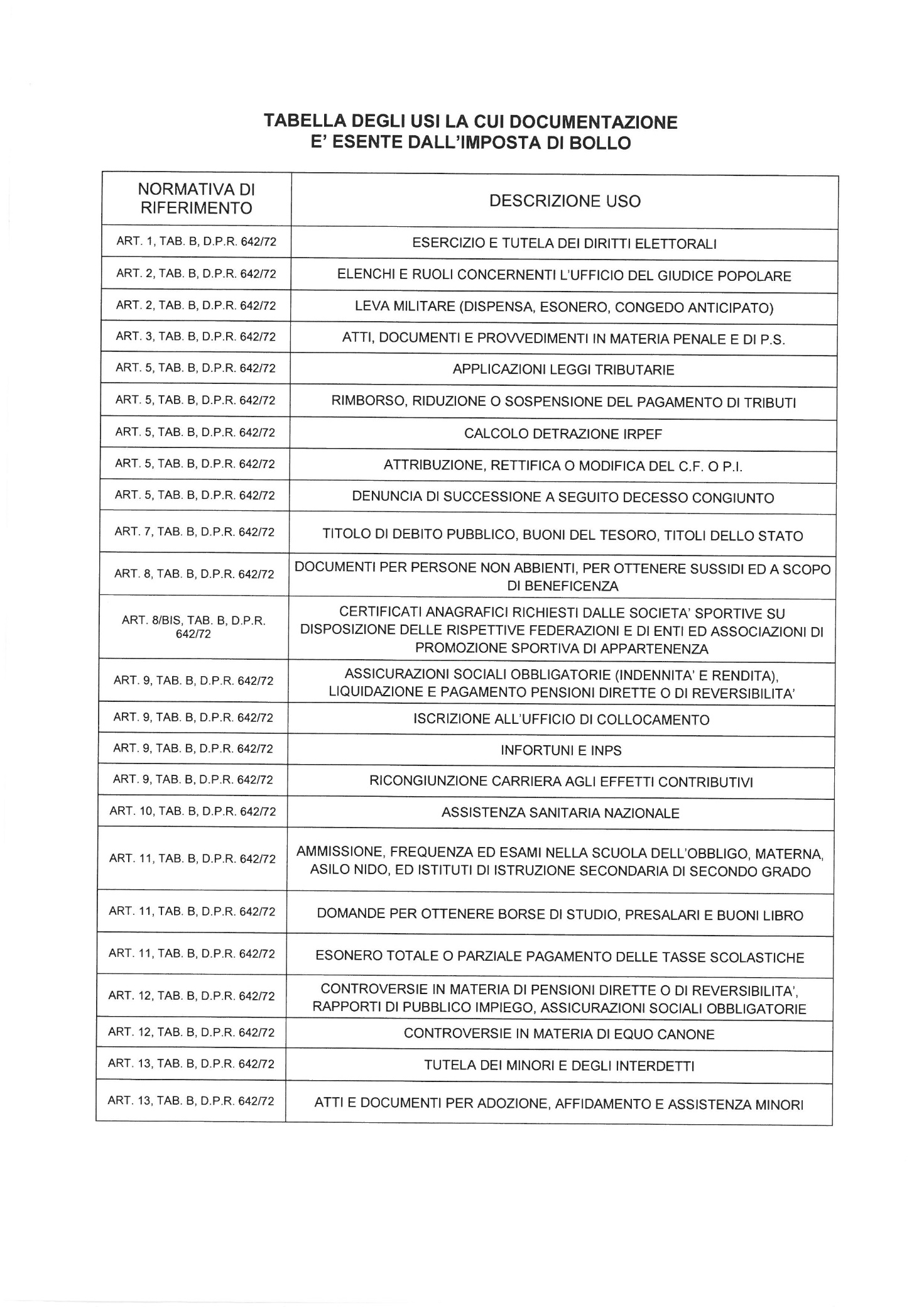 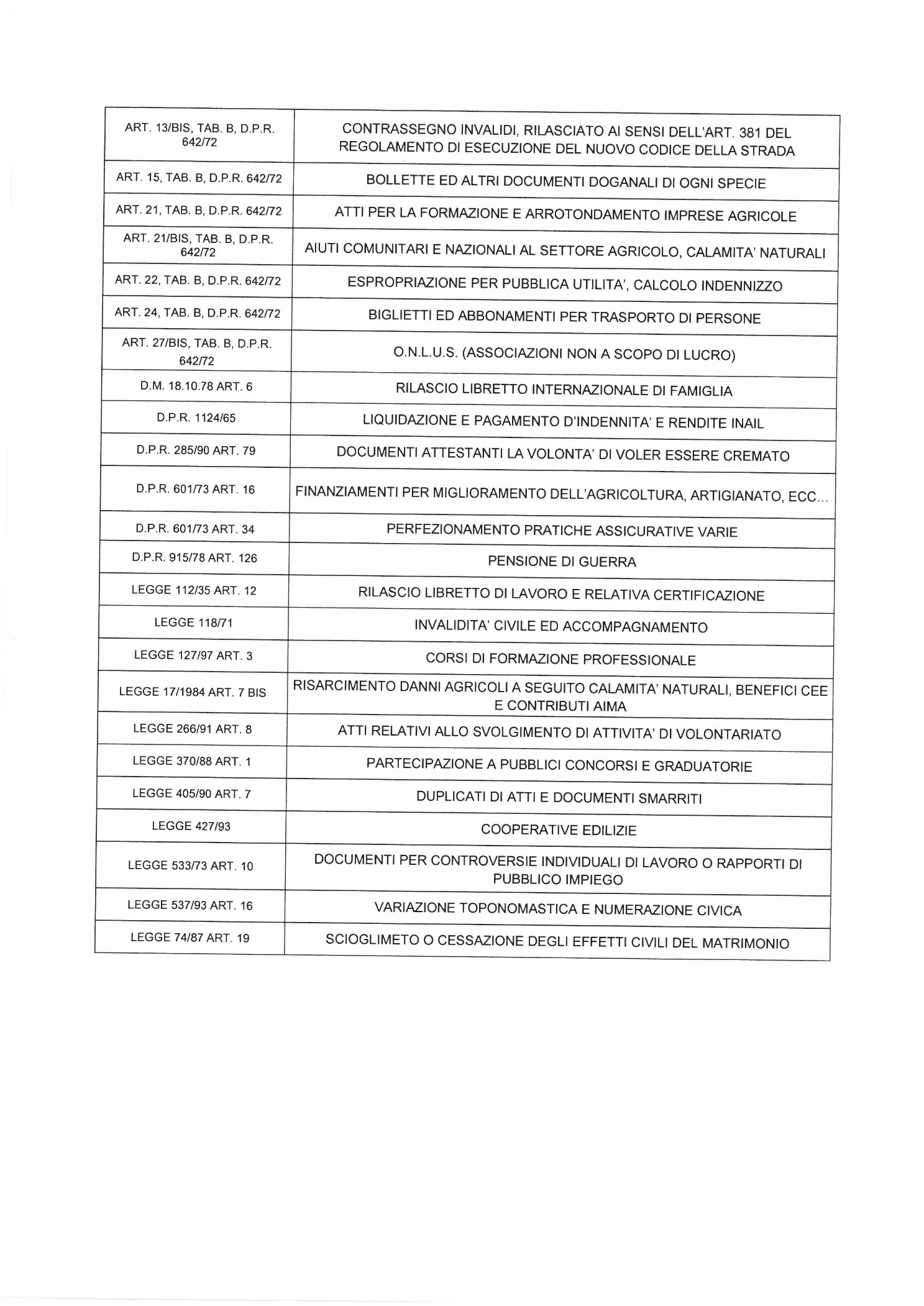 